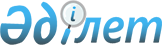 О создании рабочей группы для подготовки согласованных предложений о внесении изменений и дополнений в Договор о Комиссии Таможенного союза
					
			Утративший силу
			
			
		
					Решение Комиссии таможенного союза от 7 апреля 2011 года № 664. Утратило силу решением Коллегии Евразийской экономической комиссии от 20 ноября 2018 года № 186.
      Сноска. Утратило силу решением Коллегии Евразийской экономической комиссии от 20.11.2018 № 186 (вступает в силу по истечении 30 календарных дней с даты его официального опубликования).
      Комиссия Таможенного союза решила:
      Утвердить состав рабочей группы из представителей Сторон для подготовки согласованных предложений о внесении изменений и дополнений в Договор о Комиссии Таможенного союза (прилагается).
      Члены Комиссии Таможенного союза: СОСТАВ
рабочей группы для подготовки согласованных предложений о
внесении изменений и дополнений в Договор о Комиссии
Таможенного союза
					© 2012. РГП на ПХВ «Институт законодательства и правовой информации Республики Казахстан» Министерства юстиции Республики Казахстан
				
От Республики
Беларусь
От Республики
Казахстан
От Российской
Федерации
С. Румас
У. Шукеев
И. ШуваловУТВЕРЖДЕН
Решением Комиссии
Таможенного союза
от 7 апреля 2011 г. № 664
От Республики Беларусь
От Республики Беларусь
От Республики Беларусь
1.
Белый Игорь
Георгиевич
- заместитель начальника управления СНГ и
ЕврАзЭС Министерства иностранных дел
Республики Беларусь
2.
Шолодонов Игорь
Васильевич
- начальник отдела многосторонних
договоров управления международных
договоров главного договорно-правового
управления Министерства иностранных дел
Республики Беларусь
3.
Романовский Александр
Валерьевич
- заместитель начальника управления
экономических интеграционных программ
главного управления внешней экономической
политики Министерства экономики Республики
Беларусь
4.
Никонюк Наталья
Михайловна
- заместитель начальника правового
управления Государственного таможенного
комитета Республики Беларусь
От Республики Казахстан
От Республики Казахстан
От Республики Казахстан
1
Айтжанова Жанар
Сейдахметовна
- министр по делам экономической
интеграции Республики Казахстан
2
Жумабаев Амангельды
Жумабаевич
- заместитель Министра иностранных дел
Республики Казахстан
3
Сулейменов Тимур
Муратович
- вице-министр экономического развития и
торговли Республики Казахстан
4
Уразаев Тимур
Бибиталиевич
- директор Департамента СНГ Министерства
иностранных дел Республики Казахстан
5
Азимова Эльвира
Абилхасимовна
- директор Департамента экспертизы
международных договоров Министерства
юстиции Республики Казахстан
6
Асансеитова Саадат
Муханбетовна
- директор Департамента международных
отношений Министерства экономического
развития и торговли Республики Казахстан
7
Сейтимбетова Сауле
Мырзахановна
- заместитель директора Департамента СНГ
Министерства иностранных дел Республики
Казахстан
8
Кожахметова Зайтуна
Аркетовна
- начальник Управления ЕврАзЭс и ОДКБ
Департамента СНГ Министерства иностранных
дел Республики Казахстан
9
Хажидинова Асель
Мамырбековна
- эксперт Департамента экспертизы
международных договоров Министерства
юстиции Республики Казахстан
От Российской Федерации
От Российской Федерации
От Российской Федерации
1.
Лихачев Алексей
Евгеньевич
- заместитель Министра экономического
развития Российской Федерации
2.
Габуния Филипп
Георгиевич
- директор Департамента формирования
Единого экономического пространства
Министерства экономического развития
Российской Федерации
3.
Точин Андрей
Владимирович
- директор Департамента экономического
сотрудничества и интеграции со странами
СНГ Министерства экономического развития
Российской Федерации
4.
Самойлова Наталия
Ивановна
- заместитель директора Департамента
экономического сотрудничества и интеграции
со странами СНГ Министерства
экономического развития Российской
Федерации
5.
Петраков Михаил
Иванович
- директор 1 Департамента стран СНГ
Министерства иностранных дел Российской
Федерации
6.
Паневкин Игорь
Константинович
Заместитель директора Правового
департамента МИД России